                       
                    Organisationsplan zur Fortentwicklung des SchiC im Sinne des neuen Rahmenlehrplans
                                   (Vorschlag von Matthias Lenz – Mierendorff-Schule)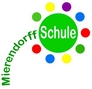 Kurzform:GesamtkonferenzStudientag      2.1 Information über Innovationen des neuen RLP (z. B. neue Themen, Kompetenzstufen …)2.2 Bestandsaufnahme: Was haben wir bisher schon erreicht, wo wollen wir verbessern? (z.B. regelmäßig fachübergreifende Projekte…)2.3 Verständigung über anzugehende Arbeiten (Was ist zu tun? Z.B. Teil B Medienbildung berücksichtigen, Lehrbücher auswählen…)2.4 Abstimmung über Arbeitsstrategien (z.B. nur Konferenzen oder auch Einzelarbeit?)3. Arbeit im Zuge der Fachkonferenzen (Parallel tagend, wg. fachübergreifender Verständigung, permanente Dokumentation) Vorbereitung der Arbeit und erste ZielbestimmungAuswahl und Kreation der ThemenfelderSchwerpunktsetzung innerhalb der ThemenfelderSchwerpunkte innerhalb der fachübergreifenden KompetenzentwicklungBetonung fachbezogener Arbeitsweisen und –methodenEntwurf eines fachlichen ArbeitsplansAuswahl von Lehr- und LernmittelnEntscheidungen zur Leistungsdiagnose und –beurteilungGewährleistung des Anschlusses (durchgängige Lernprozessbegleitung)Fachspezifische Evaluationsmaßnahmen4. Einflechtung der erarbeiteten Innovationen in das Schulprogramm     5. Entwicklung von Evaluationsmaßnahmen     6. Durchführung der EvaluationOrganisations-formArbeitsschritteMaterial und weitere Infos auf www.mieriesuperklasse.deSonstiges Material / Bedingungen1.Gesamt-konferenzEinstimmung,Planung1. Beratung methodischen und organisatorischen Vorgehens bei Fortentwicklung des SchiC (z.B. Studientag)Bildung sinnvoll besetzter FK - Dokumentationsmaterial (Plakate, Smartboard/Flipchart…)- Bei schulinterner Organisation: Benennung Verantwortlicher (z.B. „Team RLP“)   2.StudientagMotivation durch Information und SchaffunggemeinsamerVerständigungs-ebene2.1 Information über Innovationendes neuen RLP PPP zur Gestaltung eines schulinternen Studientages auf Anfrage unter rlp@mieriesuperklasse.deDokumentation, Terminfestlegungen, Verantwortliche benennen2.StudientagMotivation durch Information und SchaffunggemeinsamerVerständigungs-ebene2.2 Bestandsaufnahme: Was haben wir bisher schon erreicht, was wollen wir verbessern? Abfragebogen BewährtesDokumentation, Terminfestlegungen, Verantwortliche benennen2.StudientagMotivation durch Information und SchaffunggemeinsamerVerständigungs-ebene2.3 Abstimmung über Arbeitsstrategien/-methodenDokumentation, Terminfestlegungen, Verantwortliche benennen2.StudientagMotivation durch Information und SchaffunggemeinsamerVerständigungs-ebene2.4 Auswertung des StudientagesEvaluationsbogen zur Orga des StudientagesDokumentation, Terminfestlegungen, Verantwortliche benennen3. Fachkon-ferenzen
Konkrete, praxisbezogeneArbeit10-Punkte-PlanKoordinationsbogen zur Gesamtkoordination-  Sollten zwecks spontanerKooperation parallel tagen- Räume mit PC/Internet- RLP- Dokumentation/ProtokollFK 13.1 Vorbereitung der Arbeit underste Zielbestimmung3.2 Auswahl und Kreation derThemenfelder (sofern möglich)FK-Protokollbogens.o.FK 23.3 SchwerpunktsetzungInnerhalb der Themenfelder3.4 Schwerpunkte innerhalb derfachübergreifendenKompetenzentwicklungTeil B Sprachbildung (Grundschule) übersichtlich nummeriertTeil B Medienbildung (Grundschule) übersichtlich nummerierts.o.FK 33.5 Betonung fachbezogener Arbeitsweisen und –methoden2.6 Entwurf eines fachlichen ArbeitsplansBsp. GeWi hierArbeitsplan (Bsp. GeWi)s.o.FK 43.7 Auswahl von Lehr- und Lernmitteln3.8 Entscheidungen zur Leistungsdiagnose und –beurteilung-Lehrbücher GeWi-Kompetenzerfassungsbögen für SU und  GeWi-Bogen zur Erfassung der Selbsteinschätzung von SuS-Leistungen s.o.FK 53.9 Gewährleistung desAnschlusses3.10 Fachspezifische Evaluationsmaßnahmens.o.FK 64. Entwicklung von Unterrichtsvorhaben (Zusammenführung d. Teile A,B,C im Sinne der spezifischen Schulentwicklungsleitlinien)Vorlage mit Beispielen (Grunewald-Schule, Berlin)s.o.4.Steuergruppe, ESL, Arbeitsgruppen5. Einflechtung der Arbeitsergebnisse in das Schulprogramm5.Steuergruppe, ESL, Arbeitsgruppen6. Entwicklung von Evaluationsmaßnahmen6.Steuergruppe, ESL, Arbeitsgruppen7. Durchführung der Evaluation